АДМИНИСТРАЦИЯЗАКРЫТОГО АДМИНИСТРАТИВНО-ТЕРРИТОРИАЛЬНОГО ОБРАЗОВАНИЯ СОЛНЕЧНЫЙПОСТАНОВЛЕНИЕО ВНЕСЕНИИ ИЗМЕНЕНИЙ И ДОПОЛНЕНИЙ В МУНИЦИПАЛЬНУЮ ПРОГРАММУ ЗАТО СОЛНЕЧНЫЙ ТВЕРСКОЙ ОБЛАСТИ «ЖИЛИЩНО-КОММУНАЛЬНОЕ ХОЗЯЙСТВО И БЛАГОУСТРОЙСТВО ЗАТО СОЛНЕЧНЫЙ ТВЕРСКОЙ ОБЛАСТИ» НА 2015-2017 ГОДЫВ соответствии со статьей 179 Бюджетного кодекса Российской Федерации и Решением Думы ЗАТО Солнечный от 11.07.2013 № 138-4 «Положение о бюджетном процессе в ЗАТО Солнечный Тверской области», администрация ЗАТО СолнечныйПОСТАНОВЛЯЕТ:Внести в муниципальную программу ЗАТО Солнечный Тверской области «Жилищно-коммунальное хозяйство и благоустройство ЗАТО Солнечный Тверской области» на 2015 - 2017 годы, утвержденную постановлением администрации ЗАТО Солнечный от 28.12.2015г. № 287 следующие изменения и дополнения:в паспорте Программы слова «46 625,26 тыс. руб.» заменить словами «49 117,76 тыс. руб.», слова «2016 год – 14 603,62 тыс. рублей, из них:подпрограмма 1 – 10 163,95 тыс. рублей; подпрограмма 2 – 1 500,33 тыс. рублей; подпрограмма 3 – 2 939,34 тыс. рублей» заменить словами «2016 год – 17 096,12 тыс. рублей, из них: подпрограмма 1 – 11 668,30 тыс. рублей; подпрограмма 2 – 1 550,33 тыс. рублей; подпрограмма 3 – 3877,49 тыс. рублей»;в пункте 18 слова «28 362,02 тыс. руб.» заменить словами «29 866,37 тыс. руб.»;в пункте 19 таблицу 1 изложить в новой редакции:в пункте 27 слова «9 357,97 тыс. руб.» заменить словами «9 407,97 тыс. руб.»;в пункте 28 таблицу 2 изложить в новой редакции:в пункте 36 слова «8 905,26 тыс. руб.» заменить словами «9 843,42 тыс. руб.»;в пункте 37 таблицу 3 изложить в новой редакции:Приложение 1 к в муниципальной программе ЗАТО Солнечный Тверской области «Жилищно-коммунальное хозяйство и благоустройство ЗАТО Солнечный Тверской области» на 2015 - 2017 годы изложить в новой редакции, согласно приложению 1 к настоящему Постановлению.Настоящее Постановление вступает в силу с даты подписания и подлежит официальному опубликованию и размещению на сайте администрации ЗАТО Солнечный.Глава администрации ЗАТО Солнечный                                                           В.А. ПетровПриложение № 1к Постановлению администрации ЗАТО Солнечныйот 29.04.2016г. № 63Характеристика муниципальной программы ЗАТО Солнечный Тверской области"Жилищно-коммунальное хозяйство и благоустройство ЗАТО Солнечный Тверской области"на 2015-2017 годыПринятые сокращенияПрограмма - муниципальная программа ЗАТО Солнечный;Подпрограмма - подпрограмма муниципальной программы ЗАТО СолнечныйКод администратора программы - 00129.04.2016г.ЗАТО Солнечный№ 63№ п/пЗадачи ПодпрограммыПо годам реализации Муниципальной программыПо годам реализации Муниципальной программыПо годам реализации Муниципальной программыВсего,тыс. рублей№ п/пЗадачи Подпрограммы2015 год2016 год2017 годВсего,тыс. рублей1234561Задача 1 Создание условий для развития жилищного строительства7 492,2611 196,785 244,8523 933,892Задача 2 Организация проведения капитального ремонта общего имущества в многоквартирных домах на территории ЗАТО Солнечный4 989,88471,52471,525 932,92Итого, тыс. рублейИтого, тыс. рублей12 482,1411 668,305 715,9329 866,37№ п/пЗадачи ПодпрограммыПо годам реализации Муниципальной программыПо годам реализации Муниципальной программыПо годам реализации Муниципальной программыВсего, тыс. рублей№ п/пЗадачи Подпрограммы2015 год2016 год2017 годВсего, тыс. рублей1234561Задача 1 Обеспечение надежности функционирования объектов коммунальной инфраструктуры3 128,71293,0800,04 221,712Задача 2 Создание условий для развития электросетевого комплекса ЗАТО Солнечный2 596,251 257,331 332,685 186,26Итого, тыс. рублейИтого, тыс. рублей5 724,601 550,332 132,689 407,97№ п/пЗадачи ПодпрограммыПо годам реализации Муниципальной программыПо годам реализации Муниципальной программыПо годам реализации Муниципальной программыВсего, тыс. рублей№ п/пЗадачи Подпрограммы2015 год2016 год2017 годВсего, тыс. рублей1234561Задача 1 Обеспечение санитарного состояния территории ЗАТО Солнечный1 023,431 191,02973,23 187,652Задача 2 Благоустройство территории поселка Солнечный2 126,892 686,471 842,406 655,76Итого, тыс. рублейИтого, тыс. рублей3 150,333 877,492 815,69 843,42Коды бюджетной классификацииКоды бюджетной классификацииКоды бюджетной классификацииКоды бюджетной классификацииКоды бюджетной классификацииКоды бюджетной классификацииКоды бюджетной классификацииКоды бюджетной классификацииКоды бюджетной классификацииКоды бюджетной классификацииКоды бюджетной классификацииКоды бюджетной классификацииКоды бюджетной классификацииКоды бюджетной классификацииЦели программы, подпрограммы, задачи подпрограммы, мероприятия (административные мероприятия) подпрограммы и их показателиЕд.изм.Годы реализации программыГоды реализации программыГоды реализации программыЦелевое (суммарное) значение показателяЦелевое (суммарное) значение показателяразделразделподразделподразделКлассификация целевой статьи расхода бюджетаКлассификация целевой статьи расхода бюджетаКлассификация целевой статьи расхода бюджетаКлассификация целевой статьи расхода бюджетаКлассификация целевой статьи расхода бюджетаКлассификация целевой статьи расхода бюджетаКлассификация целевой статьи расхода бюджетаКлассификация целевой статьи расхода бюджетаКлассификация целевой статьи расхода бюджетаКлассификация целевой статьи расхода бюджетаЦели программы, подпрограммы, задачи подпрограммы, мероприятия (административные мероприятия) подпрограммы и их показателиЕд.изм.201520162017значениеГод достижения12345678910111213141516171819202100000100000000Программа «Жилищно-коммунальное хозяйство и благоустройство ЗАТО Солнечный Тверской области» на 2015-2017 годы, всегоТыс. руб.21 357,4317 096,1210 664,2149 117,762017Цель программы «Улучшение состояния жилищного фонда, повышение качества и надежности жилищно-коммунальных услуг, создание комфортных условий проживания граждан на территории ЗАТО Солнечный»ххххххПоказатель 1 Общая площадь жилых помещений, приходящаяся в среднем на одного жителям2 на человека22,522,922,7ххПоказатель 2 Общая площадь жилых помещений, приходящаяся в среднем на одного жителя, введенная в действие за один год.м2 на человека0,8000,82015Показатель 3 Уровень износа коммунальной инфраструктуры%68,568,568,5ххПоказатель 4 Доля многоквартирных домов, признанных в установленном порядке ветхими или аварийными%353232322016Показатель 5 Доля расходов бюджета ЗАТО Солнечный по отрасли «Жилищно-коммунальное хозяйство» в общей сумме расходов бюджета ЗАТО%161111х2017Показатель 6 Удовлетворенность населения условиями проживания в ЗАТО Солнечный%70758080201705010110000000Подпрограмма 1 «Улучшение жилищных условий проживания граждан»Тыс. руб.12 482,1411 668,305 715,9329 866,37х05010110100000Задача 1 «Создание условий для развития жилищного строительства»Тыс. руб.7 492,2611 196,785 244,8523 933,89хПоказатель 1 Доля населения, получившего жилые помещения и улучшившего жилищные условия в отчетном году, в общей численности населения, состоящего на учете в качестве нуждающегося в жилых помещениях%4100412015Показатель 2 Количество семей, получивших поддержку на строительство жильяединиц1000102015Административное мероприятие 1.001 инвентаризация жилого фонда с целью выявления ветхого и аварийного жилья1-да, 0-нет111хх0501011012001БМероприятие 1.002 переселение граждан из ветхого и аварийного жилья, снос ветхих жилых домовТыс. руб.2 035,482 598,6904 634,17хПоказатель 1 Количество переселенных гражданСемей/человек17/2717/27017/2720150501011012002ЖМероприятие 1.003 Предоставление муниципальной поддержки гражданам для приобретения строящегося жильяТыс. руб.999,788 598,095 244,8514 842,722017Показатель 1 Количество семей, улучшивших жилищные условия (в том числе с использованием ипотечных кредитов и займов) при оказании содействия за счет средств местного бюджетаединиц18018362017Административное мероприятие 1.004 Формирование нормативной правовой базы по предоставлению муниципальной финансовой поддержки гражданам за счет средств местного бюджета1-да, 0-нет111ххМероприятие 1.005 Формирование специализированного жилого фондаТыс. руб.4 457,00004 457,002015Показатель 1 Количество приобретенных квартирединиц5005201505010110200000Задача 2 «Организация проведения капитального ремонта общего имущества в многоквартирных домах на территории ЗАТО Солнечный»Тыс. руб.4 989,88471,52471,525 932,922017Показатель 1 Доля многоквартирных домов, в которых проведен капитальный ремонт общего имущества в многоквартирных домах, от всех многоквартирных домов, расположенных на территории ЗАТО Солнечный%000ххАдминистративное мероприятие 2.001 Формирование нормативной правовой базы по установлению платы за пользованием жилыми помещениями муниципального жилого фонда ЗАТО Солнечный1-да, 0-нет111ххПоказатель 1 Количество принятых (измененных) нормативных правовых актовединиц112420170501011022003ЛМероприятие 2.002 Формирование фондов капитального ремонта общего имущество МКД муниципального жилого фонда на счете регионального оператора Тыс. руб.645,56471,52471,521 588,60хМероприятие 2.003 Ремонт муниципального жилого фондаТыс. руб.4 344,32004 344,322015Показатель 1 Количество многоквартирных домах, технические характеристики которых улучшеныединиц0000х05020120000000Подпрограмма 2 «Повышение надежности и эффективности функционирования объектов коммунального хозяйства ЗАТО Солнечный»Тыс. руб.5 724,961 550,332 132,689 407,97201705020120100000Задача 1 «Обеспечение надежности функционирования объектов коммунальной инфраструктуры»Тыс. руб.3 128,71293,0800,04 221,712017Показатель 1 Удовлетворенность населения оказываемыми жилищно-коммунальными услугами%60757575хМероприятие 1.001 Реконструкция теплоэнергетических объектов ЗАТО СолнечныйТыс. руб.2 484,23002 4894,232015Показатель 1 «Протяженность реконструированных тепловых сетей»м240002402015Мероприятие 1.002 Капитальный ремонт объектов коммунального хозяйства муниципальной собственностиТыс. руб.00800800,02016Показатель 1 Количество объектов коммунального хозяйства, в которых проведен капитальный ремонтединиц001120150502012012005БМероприятие 1.003 Прочие мероприятия в области коммунального хозяйстваТыс. руб.644,48293,00937,48201505020120200000Задача 2 «Создание условий для развития электросетевого комплекса ЗАТО Солнечный»Тыс. руб.2 596,251 257,331 332,685 186,262017Показатель 1 Объем потребления электроэнергии в энергосистеме ЗАТО СолнечныйМлн. кВтч3,8763,8763,8763,876хМероприятие 2.001 Реконструкция линий электропередачТыс. руб.882,3900882,392015Показатель 1 Протяженность реконструированных линий электропередачкм0,8000,820150502012022002БМероприятие 2.002 Организация уличного освещения поселка СолнечныйТыс. руб.1 713,861 257,331 332,684 303,872017Показатель 1 Количество установленных опор уличного освещенияшт.1000102015Показатель 2 Общая площадь уличного освещения территории ЗАТО Солнечный на конец годам23397,63397,63397,63397,6х05030130000000Подпрограмма 3 Обеспечение комфортных условий проживания в поселке СолнечныйТыс. руб.3 150,333 877,492 815,69 843,422017Показатель 1 Удовлетворенность населения условиями проживания в проселке Солнечный%80808080х05030130100000Задача 1 Обеспечение санитарного состояния территории ЗАТО СолнечныйТыс. руб.1 023,431 191,02973,203 187,652017Показатель 1 Количество обращений граждан и предписаний надзорных органов по вопросам санитарного состояния поселка Солнечныйединиц0000х0503013012001БМероприятие 1.001 Санитарная обработка мусорных контейнеровТыс. руб.377,62451,47412,761 241,852017Показатель 1 Количество мусорных контейнеровединиц606060хх0503013012002БМероприятие 1.002 Санитарная рубка погибших и поврежденных зеленых насаждений городских лесов ЗАТО СолнечныйТыс. руб.645,81739,55560,441 945,802017Показатель 1 Доля площади городских лесов, на которой произведена санитарная рубка, в общей площади городских лесов%10101030х05030130200000Задача 2 Благоустройство территории поселка СолнечныйТыс. руб.2 126,892 686,471 842,406 655,762017Показатель 1 Общая площадь благоустроенной территориим2180018001800хх0503013022003БМероприятие 2.001 «Комплекс мероприятий по озеленению поселка»Тыс. руб.1 541,321 601,271 551,744 694,332017Показатель 1 «Общая площадь озеленения»м2160016001600хх0503013022004БМероприятие 2.002 «Благоустройство придомовых территорий многоквартирных жилых домов»Тыс. руб.86,71111,680198,392015Показатель 1 «Количество благоустроенных придомовых территорий многоквартирных жилых домов»шт.110хх0503013022005БМероприятие 2.003 «Прочие мероприятия по благоустройству»Тыс. руб.498,86973,52290,661 763,042017Показатель 1 «Количество отремонтированных объектов»единиц33392017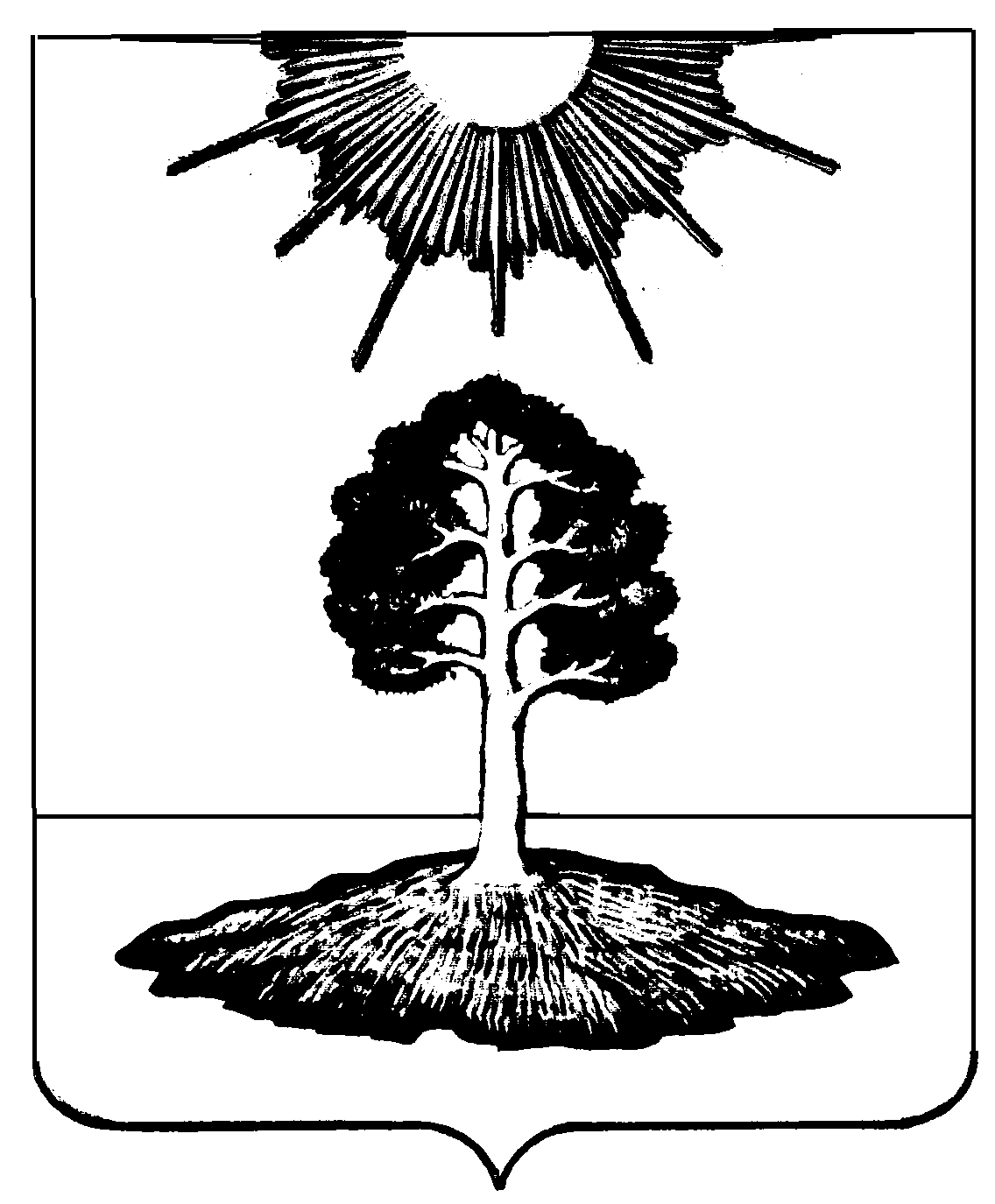 